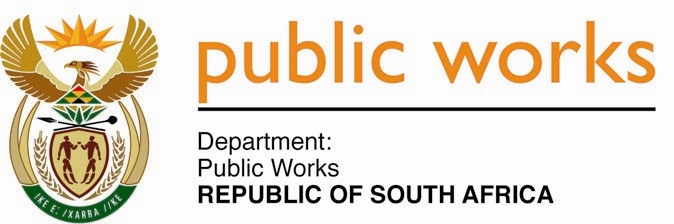 MINISTRY PUBLIC WORKSREPUBLIC OF SOUTH AFRICA Department of Public Works l Central Government Offices l 256 Madiba Street l Pretoria l Contact: +27 (0)12 406 2034 l +27 (0)12 406 1224Private Bag X9155 l CAPE TOWN, 8001 l RSA 4th Floor Parliament Building l 120 Plain Street l CAPE TOWN l Tel: +27 21 468 6900 Fax: +27 21 462 4592 www.publicworks.gov.za NATIONAL ASSEMBLYWRITTEN REPLYQUESTION NUMBER:					        	428 [NW491E]INTERNAL QUESTION PAPER NO.:				05 of 2019DATE OF PUBLICATION:					        	01 MARCH 2019DATE OF REPLY:						           18 APRIL 2019428.	Dr M J Figg (DA) asked the Minister of Public Works:What (a) number of residential properties under his department’s custodianship are leased out to private persons in each region, (b) is the name of each specified person and (c) amount in monthly rental does each person pay?        	       			  NW491E______________________________________________________________________________The Minister of Public WorksREPLY:The Department of Public Works currently has 346 residential properties that are leased out to private persons across all the 11 Regional Offices.and (c) Please see attached Annexure A.	